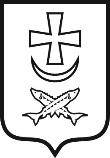 АЗОВСКАЯ ГОРОДСКАЯ ДУМАСЕДЬМОГО СОЗЫВАРЕШЕНИЕ24.11.2021                                             № 150О назначении публичных слушанийС целью обсуждения вопросов предоставления разрешения на условно разрешенный вид использования земельного участка, предоставления разрешения на отклонение от предельных параметров разрешенного строительства, реконструкции объектов капитального строительства земельных участков в соответствии с Градостроительным кодексом Российской Федерации, со статьей 28 Федерального закона от 06.10.2003 № 131-ФЗ «Об общих принципах организации местного самоуправления в Российской Федерации», статьей 14 Устава муниципального образования «Город Азов», решением Азовской городской Думы от 08.10.2009 № 336 «Об утверждении Правил землепользования и застройки муниципального образования «Город Азов», решением Азовской городской Думы от 23.12.2020 № 99 «Об утверждении Порядка организации и проведения публичных слушаний, общественных обсуждений по вопросам градостроительной деятельности на территории муниципального образования «Город Азов»,Азовская городская ДумаРЕШИЛА:1. Назначить публичные слушания по рассмотрению вопросов:- предоставление разрешения на отклонение от предельных параметров разрешенного строительства, реконструкции объектов капитального строительства земельному участку с кадастровым номером 61:45:0000035:178, площадью 349,0 кв. м, расположенному по адресу: г. Азов, ул. Андреевская, 49;- предоставление разрешения на отклонение от предельных параметров разрешенного строительства, реконструкции объектов капитального строительства земельному участку с кадастровым номером 61:45:0000280:28, площадью 462,0 кв. м, расположенному по адресу: г. Азов, пер. Дачный, 2;- предоставление разрешения на отклонение от предельных параметров разрешенного строительства, реконструкции объектов капитального строительства земельному участку с кадастровым номером 61:45:0000275:13, площадью 542 кв. м, расположенному по адресу: г. Азов, ул. Толстого, 272;- предоставление разрешения на отклонение от предельных параметров разрешенного строительства, реконструкции объектов капитального строительства земельному участку с кадастровый номер 61:45:0000344:107, площадью 564 кв. м, расположенному по адресу: г. Азов, пер. Павлова, 1г;- предоставление разрешения на условно разрешенный вид использования земельного участка «автомобильные мойки» земельному участку, расположенному по адресу: г. Азов, ул. Красногоровская, 21б с кадастровым номером 61:45:0000227:1195, площадью 688,0 кв. м, имеющему разрешенное использование - «для эксплуатации производственного цеха»;- предоставление разрешения на условно разрешенный вид использования земельного участка «блокированная жилая застройка» земельному участку, расположенному по адресу: г. Азов, ул. Григория Мирошниченко, 97 с кадастровым номером 61:45:0000054:350, площадью 400,0 кв. м, имеющему разрешенное использование - «для индивидуальной жилой застройки».2. Провести публичные слушания 8 декабря 2021 года в 17:00 часов в большом зале Администрации города Азова (пл. Петровская, 4). Опубликовать заключение о результатах публичных слушаний в вестнике «Азов официальный» не позднее 08.01.2022.3. Пригласить для участия в публичных слушаниях депутатов Азовской городской Думы; муниципальных служащих Азовской городской Думы; муниципальных служащих аппарата, структурных подразделений и отраслевых (функциональных) органов Администрации города Азова; руководителей строительных организаций всех форм собственности; инвесторов; руководителей муниципальных предприятий и учреждений; представителей общественных организаций, органов территориального общественного самоуправления; представителей средств массовой информации; жителей города Азова.4. Возложить ответственность за подготовку и проведение публичных слушаний на Комиссию по землепользованию и застройке муниципального образования «Город Азов» (далее - комиссия).5. Довести до сведения жителей города, что:5.1. документация о предоставлении разрешений на условно разрешенный вид использования земельных участков, на отклонение от предельных параметров разрешенного строительства, реконструкции объектов капитального строительства будут опубликованы в официальном вестнике города Азова «Азов официальный» и размещена на официальном сайте Администрации города Азова;5.2. с документацией о предоставлении разрешений на условно разрешенный вид использования земельного участка, на отклонение от предельных параметров разрешенного строительства, реконструкции объектов капитального строительства можно ознакомиться, а также внести замечания и предложения с 26.11.2021 по 06.12.2021 в отделе по строительству и архитектуре Администрации города (ул. Московская, 19, каб. № 13).6. Комиссии обеспечить не позднее 25 ноября 2021 года:6.1. опубликование проектов постановлений Администрации города Азова «О предоставлении разрешения на условно разрешенный вид использования земельного участка», «О предоставлении разрешения на отклонение от предельных параметров разрешенного строительства, реконструкции объектов капитального строительства» и настоящего решения в вестнике «Азов официальный»;6.2. размещение объявления о проведении публичных слушаний по вопросу предоставления разрешений на условно разрешенный вид использования земельных участков, на отклонение от предельных параметров разрешенного строительства, реконструкции объектов капитального строительства на официальном сайте Администрации города Азова;6.3. организационно – техническую подготовку проведения публичных слушаний (помещение, микрофоны, стол для президиума и т.п.).7. Настоящее решение вступает в силу со дня его официального опубликования.8. Контроль за исполнением настоящего решения возложить на Комиссию по землепользованию и застройке муниципального образования «Город Азов».Председатель городской Думы-глава города Азова                                                                     Е.В. КарасевРешение вносит: Администрация города АзоваПроектАДМИНИСТРАЦИЯ ГОРОДА АЗОВАПОСТАНОВЛЕНИЕ_______________     № ____________О предоставлении разрешения на отклонение от предельных параметров разрешенного строительства, реконструкции объектов капитального строительстваНа основании заявления Иванова А.Н., Ивановой Е.А., Ивановой Т.А. от 22.06.2021 о предоставлении разрешения на отклонение от предельных параметров разрешенного строительства, реконструкции объектов капитального строительства, в соответствии со статьей 40 Градостроительного кодекса Российской Федерации, заключением о результатах публичных слушаний, проведенных _________________, протоколом от ____________ № ____ заседания Комиссии по землепользованию и застройке муниципального образования «Город Азов», ПОСТАНОВЛЯЮ:1. Предоставить разрешение на отклонение от предельных параметров разрешенного строительства, реконструкции объектов капитального строительства земельному участку с кадастровым номером 61:45:0000035:178, площадью 349,0 кв. м, расположенному по адресу: г. Азов, ул. Андреевская, 49.2. Настоящее постановление подлежит официальному опубликованию.3. Контроль за исполнением постановления возложить на главного архитектора.Глава Администрациигорода Азова                                                                                     В.В. РащупкинПостановление вноситотдел по строительству и архитектуреПроектАДМИНИСТРАЦИЯ ГОРОДА АЗОВАПОСТАНОВЛЕНИЕ_______________     № ____________О предоставлении разрешения на отклонение от предельных параметров разрешенного строительства, реконструкции объектов капитального строительстваНа основании заявления Фоминой В.Н., Фомина И.Ю. от 24.03.2021 о предоставлении разрешения на отклонение от предельных параметров разрешенного строительства, реконструкции объектов капитального строительства, в соответствии со статьей 40 Градостроительного кодекса Российской Федерации, заключением о результатах публичных слушаний, проведенных _________________, протоколом от ____________ № ____ заседания Комиссии по землепользованию и застройке муниципального образования «Город Азов», ПОСТАНОВЛЯЮ:1. Предоставить разрешение на отклонение от предельных параметров разрешенного строительства, реконструкции объектов капитального строительства земельному участку с кадастровым номером 61:45:0000280:28, площадью 462,0 кв. м, расположенному по адресу: г. Азов, пер. Дачный, 2.2. Настоящее постановление подлежит официальному опубликованию.3. Контроль за исполнением постановления возложить на главного архитектора.Глава Администрациигорода Азова                                                                                     В.В. РащупкинПостановление вноситотдел по строительству и архитектуреПроектАДМИНИСТРАЦИЯ ГОРОДА АЗОВАПОСТАНОВЛЕНИЕ_______________     № ____________О предоставлении разрешения на отклонение от предельных параметров разрешенного строительства, реконструкции объектов капитального строительстваНа основании заявления Тертышник О.И. от 05.07.2021 о предоставлении разрешения на отклонение от предельных параметров разрешенного строительства, реконструкции объектов капитального строительства, в соответствии со статьей 40 Градостроительного кодекса Российской Федерации, заключением о результатах публичных слушаний, проведенных _________________, протоколом от ____________ № ____ заседания Комиссии по землепользованию и застройке муниципального образования «Город Азов», ПОСТАНОВЛЯЮ:1. Предоставить разрешение на отклонение от предельных параметров разрешенного строительства, реконструкции объектов капитального строительства земельному участку с кадастровым номером 61:45:0000275:13, площадью 542 кв. м, расположенному по адресу: г. Азов, ул. Толстого, 272.2. Настоящее постановление подлежит официальному опубликованию.3. Контроль за исполнением постановления возложить на главного архитектора.Глава Администрациигорода Азова                                                                                     В.В. РащупкинПостановление вноситотдел по строительству и архитектуреПроектАДМИНИСТРАЦИЯ ГОРОДА АЗОВАПОСТАНОВЛЕНИЕ_______________     № ____________О предоставлении разрешения на отклонение от предельных параметров разрешенного строительства, реконструкции объектов капитального строительстваНа основании заявления Зориной Г.И. от 18.08.2021 о предоставлении разрешения на отклонение от предельных параметров разрешенного строительства, реконструкции объектов капитального строительства, в соответствии со статьей 40 Градостроительного кодекса Российской Федерации, заключением о результатах публичных слушаний, проведенных _________________, протоколом от ____________ № ____ заседания Комиссии по землепользованию и застройке муниципального образования «Город Азов», ПОСТАНОВЛЯЮ:1. Предоставить разрешение на отклонение от предельных параметров разрешенного строительства, реконструкции объектов капитального строительства земельному участку с кадастровый номер 61:45:0000344:107, площадью 564 кв. м, расположенному по адресу: г. Азов, пер. Павлова, 1г.2. Настоящее постановление подлежит официальному опубликованию.3. Контроль за исполнением постановления возложить на главного архитектора.Глава Администрациигорода Азова                                                                                     В.В. РащупкинПостановление вноситотдел по строительству и архитектуреПроектАДМИНИСТРАЦИЯ ГОРОДА АЗОВАПОСТАНОВЛЕНИЕ_________________ № ____О предоставлении разрешения на условно разрешенный вид использования земельного участкаНа основании заявления Яковлева А.С. от 07.09.2021 о предоставлении разрешения на условно разрешенный вид использования земельного участка, в соответствии со статьей 39 Градостроительного кодекса Российской Федерации, заключением о результатах публичных слушаний, проведенных _______, протоколом № ___ от ________ заседания Комиссии по землепользованию и застройке муниципального образования «Город Азов»,ПОСТАНОВЛЯЮ:1. Предоставить разрешения на условно разрешенный вид использования земельного участка «автомобильные мойки» земельному участку, расположенному по адресу: г. Азов, ул. Красногоровская, 21б с кадастровым номером 61:45:0000227:1195, площадью 688,0 кв. м, имеющему разрешенное использование - «для эксплуатации производственного цеха».2. Настоящее постановление подлежит официальному опубликованию.3. Контроль за исполнением постановления возложить на главного архитектора.Глава Администрации города Азова                                                                          В.В. РащупкинПостановление вноситотдел по строительству и архитектуреПроектАДМИНИСТРАЦИЯ ГОРОДА АЗОВАПОСТАНОВЛЕНИЕ_________________ № ____О предоставлении разрешения на условно разрешенный вид использования земельного участкаНа основании заявления Алексеевой И.С., Скакуновой А.А. от 24.06.2021 о предоставлении разрешения на условно разрешенный вид использования земельного участка, в соответствии со статьей 39 Градостроительного кодекса Российской Федерации, заключением о результатах публичных слушаний, проведенных _______, протоколом № ___ от ________ заседания Комиссии по землепользованию и застройке муниципального образования «Город Азов»,ПОСТАНОВЛЯЮ:1. Предоставить разрешение на условно разрешенный вид использования земельного участка «блокированная жилая застройка» земельному участку, расположенному по адресу: г. Азов, ул. Григория Мирошниченко, 97 с кадастровым номером 61:45:0000054:350, площадью 400,0 кв. м, имеющему разрешенное использование - «для индивидуальной жилой застройки».2. Настоящее постановление подлежит официальному опубликованию.3. Контроль за исполнением постановления возложить на главного архитектора.Глава Администрации города Азова                                                                          В.В. РащупкинПостановление вноситотдел по строительству и архитектуре